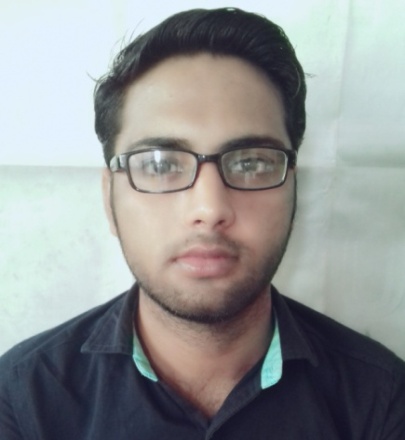                                               CURRICULUM- VITAE DANISH DANISH.364833@2freemail.com  CAREER OBJECTIVEDesire to work for an organization with well defined core VALUES ,bringing in passion, team spirit and desire to obtain results, leading to personal and professional development.EDUCATIONAL QUALIFICATIONCOURSE                    :    DEGREE (B.COM WITH ACCOUNTS)PERIOD                      :    2014  - 2017BOARD/ UNIVERSITY  :   SAMBALPUR UNIVERSITYSPECIALIZING            :    COMMERCECOURSE                    :     PLUS TWOPERIOD                     :     2012  - 2014BOARD/ UNIVERSITY :  central board of secondary education (CBSE)SPECIALIZING           :   COMMERCEPERSONAL STRENGTH & ABILITIESAbility to multitask and manage conflicting demands.Ability to cope and work under pressure.Good  written and verbal communication skills.Positive attitude & initiativeACHIEVEMENTSHave participate in many cultural events in my college days.Have taken initiatives and organized many program in gnps school.Have won many awards for drama and elocution at school college level.LEISURE INTERESTSURFING INTERNETPLAYING CRICKETPersonal objective:To better my ability to take ownership , increase manaegement skills and develop into an entrepreneur.IT SKILLSKNOWLEDGE IN MS-OFFICEEXCEL (V-LOOKUP, HLOOKUP,PIVOT TABLE)POWER POINTOUTLOOKINTERNET BROWSINGTALLY ERP 9Personal informationDate of birth               :           23th may ,1996Nationality                  :               IndianReligion                      :                islamSex                             :                maleLanguage status         :      English, hindi, oriya, and some knowledgeOf ArabicPhysical status           :      height: 5’8 and weight: 64 kgDeclarationI do hereby declare that the particulars of information and facts stated herein  above are true correct  and complete to the best of my knowledge and belief.